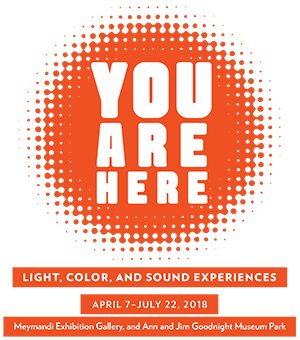 #1 Jim Campbell:  Eroding WaveAudio Description Script by Debbie Hippler"Eroding Wave" was created in 2016 by American artist Jim Campbell.  In front of a large black wall, a wave of thousands of lights curls above you.   Three thousand four hundred fifty six small round LED lights, each about the size of a cherry, hang by wires from a 7’-by-9’ steel grid located about 10 feet above the floor. The shimmering lights farthest from you and closer to the wall hang at varying lengths and depth.  The top of the wave curves toward you, with the lights gradually become denser as the wave height grows.  This creates the illusion of a 3D pixilated curled wave moving toward you.  The lights are programmed to flicker and dim, yielding an effect similar to an old black and white movie.  Looking carefully, we see slow moving silhouettes of one to three swimmers appearing and disappearing at different times, locations, and directions moving about the wave.  The artist describes what we see as “the analog world and its digital representation.”